СУМСЬКА МІСЬКА РАДАVIІІ СКЛИКАННЯ            СЕСІЯРІШЕННЯВідповідно до розпорядження Кабінету Міністрів України від 19 травня 2021 року № 468-р «Деякі питання розподілу у 2021 році субвенції з державного бюджету місцевим бюджетам на здійснення заходів щодо соціально-економічного розвитку окремих територій», ураховуючи рішення виконавчого комітету Сумської міської ради від       травня 2021 року №       «Про редакційне уточнення назви об’єктів (заходів), зазначених у додатку 1 до розпорядження Кабінету Міністрів України від 19 травня 2021 р. № 468-р «Деякі питання розподілу у 2021 році субвенції з державного бюджету місцевим бюджетам на здійснення заходів щодо соціально-економічного розвитку окремих територій» та розподіл обсягу міжбюджетного трансферту з державного бюджету на 
2021 рік», листи управління освіти і науки Сумської міської ради від 24.05.2021 
№ 13.01-18/919, управління охорони здоров’я Сумської міської ради, 
від 24.05.2021 № 24.01-04/582, від 24.05.2021 № 24.01-04/585 з метою підвищення ефективності споживання енергоресурсів у бюджетній сфері Сумської міської територіальної громади, керуючись статтею 25 Закону України «Про місцеве самоврядування в Україні», Сумська міська радаВИРІШИЛА:Внести зміни до рішення Сумської міської ради від 18 грудня 2019 року №6108-МР «Про Програму підвищення енергоефективності в бюджетній 
сфері Сумської міської територіальної громади на 2020-2022 роки» 
(зі змінами), а саме:1.1. Розділ 1. «Загальна характеристика Програми» додатку 1 до 
рішення Сумської міської ради від 18 грудня 2019 року 
№ 6108 - МР «Про Програму підвищення енергоефективності в бюджетній сфері Сумської міської територіальної громади на 2020-2022 роки» (зі змінами) викласти в новій редакції згідно з додатком 1 до цього рішення.1.2. Додаток 2 «Напрями діяльності, завдання та заходи Програми підвищення енергоефективності в бюджетній сфері Сумської міської  територіальної громади на 2020-2022 роки» в частині завдання 2 «Термомодернізація будівлі» доповнити заходом 2.22. «Капітальний ремонт покрівлі з утепленням Комунальної установи Сумський спеціальний реабілітаційний навчально-виховний комплекс «Загальноосвітня 
школа І ступеня ― дошкільний навчальний заклад № 34» Сумської міської ради за адресою: м. Суми, вул. Раскової, 130», в частині завдання 5 «Термомодернізація будівель» викласти в новій редакції згідно з додатком 2 до цього рішення.1.3. Додаток 3 «Перелік завдань Програми підвищення енергоефективності в бюджетній сфері Сумської міської  територіальної громади на 2020-2022 роки» в частині завдання 2 «Термомодернізація будівлі» доповнити 
заходом 2.22. «Капітальний ремонт покрівлі з утепленням Комунальної установи Сумський спеціальний реабілітаційний навчально-виховний комплекс «Загальноосвітня школа І ступеня ― дошкільний навчальний заклад № 34» Сумської міської ради за адресою: м. Суми, вул. Раскової, 130», в частині завдання 5 «Термомодернізація будівель» викласти в новій редакції згідно з додатком 3 до цього рішення.1.4. Додаток 4 «Результативні показники виконання завдань 
Програми підвищення енергоефективності в бюджетній сфері Сумської міської територіальної громади на 2020-2022 роки» в частині завдання 2 «Термомодернізація будівлі» доповнити заходом 2.22. «Капітальний ремонт покрівлі з утепленням Комунальної установи Сумський спеціальний реабілітаційний навчально-виховний комплекс «Загальноосвітня 
школа І ступеня ― дошкільний навчальний заклад № 34» Сумської міської ради за адресою: м. Суми, вул. Раскової, 130», в частині завдання 5 «Термомодернізація будівель» викласти в новій редакції згідно з додатком 4 до цього рішення.1.5. Додаток 5 «Очікувані результати від реалізації Програми підвищення енергоефективності в бюджетній сфері Сумської міської територіальної
громади на 2020-2022 роки» до Програми підвищення енергоефективності в бюджетній сфері Сумської міської територіальної громади 
на 2020-2022 роки викласти в новій редакції згідно з додатком 5 до цього рішення.2. Координацію виконання даного рішення покласти на 
першого заступника міського голови Бондаренка М.Є.Сумський міський голова                                                                 О.М. ЛисенкоВиконавець: Липова С.А.		25.05.2021Ініціатор розгляду питання – Сумський міський головаПроєкт рішення підготовлено департаментом фінансів, економіки та інвестицій Сумської міської радиДоповідач: Липова С.А.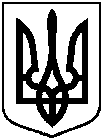 Проєкт оприлюднено«     »_______________2021 рокувід                   2021 року №            – МР м. СумиПро внесення змін до рішення Сумської міської ради від 18 грудня 2019 року № 6108-МР 
«Про Програму підвищення енергоефективності в бюджетній сфері Сумської міської територіальної громади на 2020-2022 роки» (зі змінами)»